2018.3.20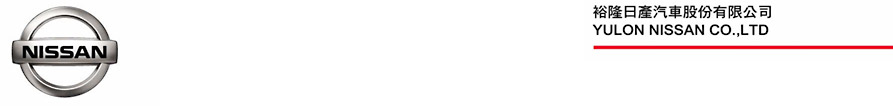 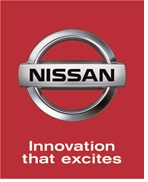 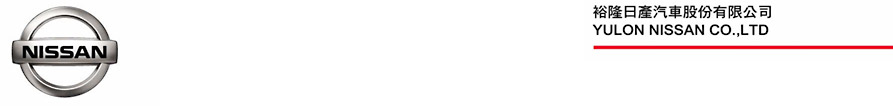 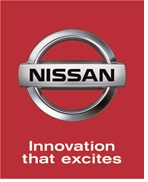 NISSAN “NEXT”Showroom 決選團隊參訪裕隆日產試乘經典跑車  體驗車輛製程  激發Design the future前瞻創意    「2017-2018裕隆日產汽車創新風雲賞」以全新年度競賽主題NISSAN “NEXT” Showroom，大膽挑戰全國大專院校青年學子的創意想像，經過激烈的初選競爭，已有10組優秀團隊成功突圍，進入本屆賽事決選階段。裕隆日產為進一步讓團隊成員親身體驗NISSAN 「Innovation that excites」品牌精神，特別於3月19日邀請10組入圍團隊前往苗栗三義總公司，走訪NISSAN汽車生產線、體驗車輛產品製程，更安排師生在專業試車道試駕乘坐NISSAN經典跑車「Fairlady」 370Z，期望藉由本活動，分享NISSAN品牌精神與專業行銷經驗，幫助參賽者激發創意想像，角逐金賞大獎NISSAN ALL NEW LIVINA新車一部。經典跑車370Z狂野魅力 專業行銷經驗分享 體驗NISSAN品牌精神    本次活動特別安排裕隆日產車輛測試人員，帶領決選團隊成員在專業試車跑道試駕乘坐NISSAN經典跑車「Fairlady」 370Z，實際感受NISSAN產品的設計理念與科技水平，參與體驗師生皆驚艷於370Z的猛爆性能及絕美外型，更讚嘆NISSAN將車輛設計美感與動力完美揉合的技術實力，除了在現場盡興試乘外，更熱情表示370Z就是他們的dream car。裕隆日產並帶領師生實際走訪NISSAN車輛的生產製程路線，觀摩車輛如何從一塊鋼板一步步組裝成一台能夠實際在道路上行駛的汽車，由專業工程師陪同導覽說明，親身瞭解汽車產品精密完備的製造流程。此外，更邀請裕隆日產行銷系統主管，現場與師生分享汽車產品行銷、展間硬體規劃，以及銷售流程設計等經驗心得，激發參賽者呈現決選作品的想像力與靈感。落實企業社會責任 大膽挑戰創意行銷裕隆日產說明，全新競賽題目NISSAN “NEXT” Showroom，鼓勵年輕世代優秀團隊秉持Design the future精神，想像走入2023年的NISSAN展間，就是全新人車生活的起點，發想滿足未來消費市場需求的汽車展銷空間與行銷模式，本屆賽事共有來自全國超過百組優秀隊伍報名參賽，並已於活動官網www.nissan.com.tw/2017designaward公佈入圍決選隊伍名單。裕隆日產為具體實踐企業社會責任，長期以實際行動回饋臺灣汽車產業，自2005年起已連續舉辦9屆「裕隆日產汽車創新風雲賞」競賽活動，投入近新台幣5千萬元經費，促進汽車教育持續向下紮根，迄今已累積近2,300組隊伍參與競賽，參賽人數達6,000人，同時，為搭配今年度全新競賽主題、鼓勵師生踴躍參賽，自2017年10月份活動起跑後，更前進全國20所大專院校舉辦「NISSAN創新品牌體驗」巡迴講座暨活動說明會，邀請裕隆日產行銷主管分享創新品牌體驗、NISSAN行銷案例及競賽活動內容，透過學界與業界實際交流，進一步促使汽車教育持續向下紮根，讓更多優秀人才為汽車產業注入創新活水。裕隆日產鐘文川協理表示，NISSAN期望透過長期投入企業資源、辦理創意競賽活動，以達成善盡企業社會責任的目標，更希望藉由本活動，能夠激發國內優秀青年學子無遠弗屆的創意想像，持續發揚創新精神，將「Design the future」前瞻創意深植於每一位創新種子心中，共同提升臺灣產業競爭力。 # # #